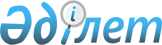 Қазақстан Республикасы Үкiметiнiң кейбiр шешiмдерiне өзгерiстер мен толықтырулар енгiзу туралыҚазақстан Республикасы Үкіметінің 2004 жылғы 14 мамырдағы N 541 қаулысы

      "Бюджет жүйесi туралы" Қазақстан Республикасының 1999 жылғы 1 сәуiрдегi  Заңына сәйкес, сондай-ақ республикалық маңызы бар жалпы пайдаланымдағы жолдар желiсiн ретке келтiру мақсатында Қазақстан Республикасының Yкiметi қаулы етеді: 

      1. Қазақстан Республикасы Yкiметiнiң кейбiр шешiмдерiне мынадай өзгерiстер мен толықтырулар енгiзiлсiн: 

      1) күші жойылды - ҚР Үкіметінің 20.08.2015 № 655 қаулысымен (алғашқы ресми жарияланған күнінен кейін күнтізбелік он күн өткен соң қолданысқа енгізіледі);

      2) "2004 жылға арналған республикалық бюджет туралы" Қазақстан Республикасының Заңын iске асыру туралы" Қазақстан Республикасы Үкiметінiң 2003 жылғы 12 желтоқсандағы N 1260  қаулысында : 

      көрсетілген қаулыға 2-қосымшада: 

      12 "Көлiк және байланыс" деген функционалдық топта: 

      215 "Қазақстан Республикасының Көлiк және коммуникациялар министрлiгi" деген әкiмшi бойынша: 

      002 "Республикалық деңгейде автомобиль жолдарын дамыту" деген бағдарламада: 

      005 "Iшкi көздер есебiнен жобаны iске асыру" деген кiшi бағдарламада: 

      "Астана - Қостанай - Челябi - автожолын қайта жаңарту" деген жолдағы "6652045" деген сандар "6428660" деген сандармен ауыстырылсын; 

      "Алматы - Өскемен автожолдарын қайта жаңарту 166000" деген жолдан кейiн мынадай мазмұндағы жолмен толықтырылсын: 

      "Рудный қаласының Батыс айналымы автожолын қайта жаңарту 223385"; 

      3) "2004 жылға арналған республикалық бюджеттік бағдарламалардың паспорттарын бекiту туралы" Қазақстан Республикасы Үкiметiнiң 2003 жылғы 26 желтоқсандағы N 1327  қаулысында : 

      көрсетiлген қаулыға  123-қосымшада : 

      6-тармақтың кестесiнде: 

      реттік нөмiрi 3-жолдың 5-бағанының 1-тармағында: 

      "360,34", "6554710" деген сандар тиiсiнше "367,24", "6331325" деген сандармен ауыстырылсын; 

      "Бейнеу-Ақжiгiт-Өзбекстан шекарасы 9,24 км 466000 мың теңге сомасына (Қазақстан Республикасының Индустрия және сауда министрлiгi Құрылыс iстерi жөнiндегi комитетiнiң 2003 жылғы 1 шiлдедегi N 263-ПИР бұйрығы)" деген жолдан кейiн мынадай мазмұндағы жолмен толықтырылсын: 

      "Рудный қаласының Батыс айналма жолы - 6,9 км 223 385 мың теңге сомасына"; 

      7-тармақта "360,34" деген сандар "367,24" деген сандармен ауыстырылсын.

      Ескерту. 1-тармаққа өзгеріс енгізілді - ҚР Үкіметінің 20.08.2015 № 655 қаулысымен (алғашқы ресми жарияланған күнінен кейін күнтізбелік он күн өткен соң қолданысқа енгізіледі).

      2. Осы қаулы қол қойылған күнінен бастап күшiне енедi.       Қазақстан Республикасының 

      Премьер-Министрі 
					© 2012. Қазақстан Республикасы Әділет министрлігінің «Қазақстан Республикасының Заңнама және құқықтық ақпарат институты» ШЖҚ РМК
				